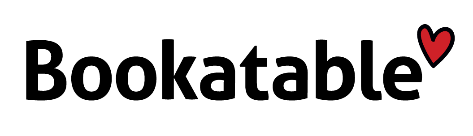 
					PRESSMEDDELANDE Stockholm, 15 februari 2016

Krogveckan förlängs efter bokningsrekordDet höga trycket på bokningar gör att Bookatable nu förlänger Krogveckan med ytterligare en vecka. Kampanjen som egentligen skulle ha avslutats i söndags förlängs nu fram till den 21 februari. Krogveckan anordnas årligen av Bookatable och är en krogfest där matintresserade gäster kan avnjuta specialkombinerade tvårättersmenyer för 200 eller 300 kronor. Förra året slog Krogveckan alla rekord och lockade över 30 000 matgäster. I år väntades intresset bli ännu större och förväntningarna har infriats. Så pass att arrangörerna nu förlänger Krogveckan med ytterligare en vecka. – Cirka 40 000 gäster har bokat bord under Krogveckan och det har därför varit svårt för alla att få bord på de restauranger de hoppats hinna besöka. Tanken med Krogveckan är att alla som vill ska få chans att gå ut och äta till ett attraktivt pris och därför var det en självklarhet att utöka kampanjen med en vecka, säger Jonas Carlén, Commercial Director på Bookatable.De mest bokade restaurangerna just nu:Publico, StockholmLUX Dag för Dag, StockholmTrattorian, StockholmBuco Nero, StockholmSpisa hos Helena, StockholmWijnjas Ost & Vinkällare, StockholmBistro Bon Sofo, StockholmTrattorian, StockholmSTHLM TAPAS -HenriksdalskajenSammanlagt medverkar över 170 restauranger runtom i Sverige, från söder till norr, med en majoritet i Stockholm. Bordsbokning sker på www.bookatable.se/krogveckan 
För mer information vänligen kontakta: 
Emma Nordenstaaf, PR-kontakt
Mail: emma.nordenstaaf@spotlightpr.se
Telefon: +46 (0)704- 29 99 59Om Bookatable
Bookatable är, med sina 14 000 restauranger och miljontals bokande gäster varje månad, Europas största onlinesajt för restaurangbokningar. Bookatable verkar för att föra samman krögare och gäster via en enda, levande och dynamisk mötesplats. Bookatables huvudkontor ligger i London och har lokala kontor i Hamburg och Stockholm. Bookatable har restauranger i över 19 länder och tar bokningar från fler än 31 länder. Exklusiv samarbetspartner är Michelin. Bookatable låter gäster utforska, upptäcka och boka restauranger snabbt och enkelt via sin app och webbsajt - direkt mobil, läsplattan eller via en dator. Från centralt belägna toppkrogar till lokala matställen och välrenommerade Michelinstjärnkrogar – med mer än tusentals restauranger över hela Europa att välja bland har Bookatable allt. Bookatable hjälper restauranger som exempelvis Pied a Terre, Pizza Express och Hilton med onlinebokningar genom deras egna webbsajter, Bookatable.com och andra nyckelpartners som Tripadvisor.co.uk, SquareMeal.co.uk, Michelin.fr, Reserviermich.de och Restaurangkartan.se. Bookatables prisbelönta molnbaserade teknologi hjälper restauranger att hantera bokningar och bordsplaceringar och att säkerställa optimala sittningar och förmedlar över 2 miljoner gäster till sina restaurangkunder varje månad. För ytterligare information besök http://www.bookatable.se